ΠΑΡΑΡΤΗΜΑ 8						                                                                      Προς								τα μέλη της Συνέλευσης				του Τμήματος Ελληνικής Φιλολογίαςτου Δ.Π.Θ.ΠΡΟΣΚΛΗΣΗ ΚΑΙ ΘΕΜΑΤΑ ΗΜΕΡΗΣΙΑΣ ΔΙΑΤΑΞΗΣΤΗΣ Χης ΣΥΝΕΛΕΥΣΗΣ ΤΟΥ ΤΜΗΜΑΤΟΣ ΓΙΑ ΤΟ ΑΚΑΔΗΜΑΪKO ΕΤΟΣ Χ-ΧΗ Χη Συνέλευση του Τμήματος για το ακαδημαϊκό έτος Χ-Χ θα πραγματοποιηθεί την Τετάρτη ΗΜΕΡΟΜΗΝΙΑ, ώρα Χ:Χ, στην Αίθουσα Συνελεύσεων του Τμήματος Ελληνικής Φιλολογίας στο Νέο Προκάτ.Τα θέματα της Συνέλευσης έχουν ως εξής:Α. Θέματα πριν την ημερήσια διάταξη1. Επικύρωση Πρακτικών της  Χης  Συνέλευσης του Τμήματος Ελληνικής Φιλολογίας2. Ανακοινώσεις – ενημέρωση2.1 Πρόεδρος2.2 Εκπρόσωποι Τμήματος σε όργανα και επιτροπές2.3 Υπεύθυνοι τομέων αρμοδιοτήτων2.4 Εκπρόσωπος φοιτητών2.5 Μέλη Συνέλευσης ατομικώς3. Έγκριση ημερήσιας διάταξηςΒ. Θέματα ημερήσιας διάταξηςΟικονομικά θέματα – εγκρίσεις δαπανών-------------------------------------------------------------------------------------------------------Διοικητικά θέματα-Θέματα προσωπικούΧορήγηση αδειώνΦοιτητικά θέματα - Θέματα φοιτητικής μέριμναςΑιτήματα εκπόνησης μεταδιδακτορικής έρευναςΈγκριση κατάθεσης τίτλου και ορισμός επιβλέποντα και τριμελούς συμβουλευτικής επιτροπής διδακτορικών διατριβών Ορισμός επταμελών επιτροπών κρίσης διδακτορικών διατριβώνΈγκριση κατάθεσης τίτλου μεταπτυχιακών εργασιών και ορισμός επιβλέπονταΟρισμός τριμελών εξεταστικών επιτροπών μεταπτυχιακών εργασιώνΈκτακτα θέματαΗ/Ο Πρόεδρος του ΤμήματοςΕΛΛΗΝΙΚΗ ΔΗΜΟΚΡΑΤΙΑΔΗΜΟΚΡΙΤΕΙΟ ΠΑΝΕΠΙΣΤΗΜΙΟ ΘΡΑΚΗΣΣΧΟΛΗ ΚΛΑΣΙΚΩΝ ΚΑΙ ΑΝΘΡΩΠΙΣΤΙΚΩΝ ΣΠΟΥΔΩΝΤΜΗΜΑ ΕΛΛΗΝΙΚΗΣ ΦΙΛΟΛΟΓΙΑΣΠΑΝΕΠΙΣΤΗΜΙΟΥΠΟΛΗ69100 ΚΟΜΟΤΗΝΗΤηλ. 2531039900, fax: 2531039901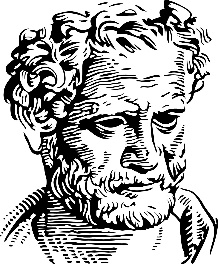 HELLENIC REPUBLICDEMOCRITUS UNIVERSITY OF THRACESCHOOL OF CLASSICS & HUMANITIES STUDIESDEPARTMENT OF GREEK LITERATUREUNIVERSITY CAMPUSGR 691 00 KOMOTINITel. +30 2531039900, fax: +30 2531039901